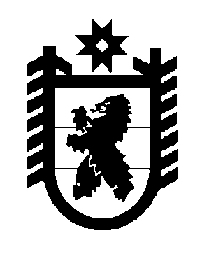 Российская Федерация Республика Карелия    ПРАВИТЕЛЬСТВО РЕСПУБЛИКИ КАРЕЛИЯПОСТАНОВЛЕНИЕот  15 января 2015 года № 5-Пг. Петрозаводск Об утверждении результатов определения кадастровой стоимости земельных участков в составе земель сельскохозяйственного назначения на территории Республики Карелия В соответствии с Федеральным законом от 29 июля 1998 года 
№ 135-ФЗ «Об оценочной деятельности в Российской Федерации» Правительство Республики Карелия п о с т а н о в л я е т:1. Утвердить:результаты определения кадастровой стоимости земельных участков в составе земель сельскохозяйственного назначения на территории Республики Карелия согласно приложению 1 к настоящему постановлению;средние и минимальные удельные показатели кадастровой стоимости земель сельскохозяйственного назначения по муниципальным районам (городским округам) на территории Республики Карелия согласно приложению 2 к настоящему постановлению.2. Признать утратившим силу распоряжение Правительства Республики Карелия от 30 июня 2008 года № 286р-П (Собрание законодательства Республики Карелия, 2008, № 6, ст. 830).           Глава Республики  Карелия                       			      	        А.П. Худилайнен